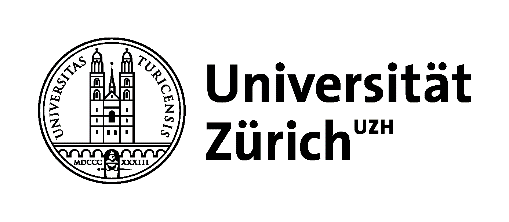 Reason WhyAssuming a leadership role at the UZH (such as Dean, Vice Dean, Head of Department, Director of an UFSP or NCCR) means for professors that they take over new and different tasks, compared to the tasks of their academic career.The new role involves new responsibilities, which in some cases require additional skills. Leadership tasks and the diverse range of expectations of internal interest groups become more important in this context.Orientation day for professors with additionalleadership roles at UZHDialogue event with the Executive Board of the University18 October 2021, 3 - 8 pm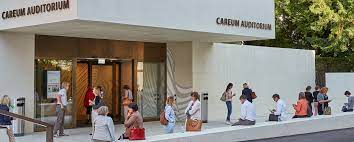 Auditorium Careum, Pestalozzistr. 11, 8032 ZürichOrientation day for professors with additionalleadership roles at UZHDialogue event with the Executive Board of the University18 October 2021, 3 - 8 pmAuditorium Careum, Pestalozzistr. 11, 8032 ZürichOrientation day for professors with additionalleadership roles at UZHDialogue event with the Executive Board of the University18 October 2021, 3 - 8 pmAuditorium Careum, Pestalozzistr. 11, 8032 ZürichZeitInputThema15.00 - 16.00Michael SchaepmanGabriele SiegertRita StöckliUZH way of leadership16.00 - 17.00 Stefan SchnyderFrançois ChapuisFinances, Human Resources and Real Estate, Facility Management17.00 - 18.00Christian SchwarzeneggerBeatrice Beck-SchimmerFaculty Affairs, Scientific Information and Medecine18.00 - 19.00Elisabeth StarkGabriele SiegertResearch and Education19.00 - 20.00Apéro riche